December School Holidays 19th- 23rd Dec 2022***Closed from 26th Dec through to 6th Jan 2023***January School Holidays 9th- 13th Jan 2023January School Holidays 16th- 20th Jan 2023January School Holidays 23rd- 27th Jan 2023MONDAY  19/12/22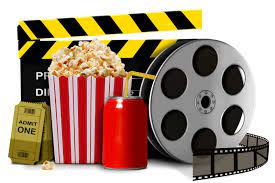                Movie Day at NoarlungaJoin us for a movie at the cinema whilst having fun with your friends. Bring along some of your favourite movie snacks to enjoy when the movie is on. Private charter bus will take us to and from the cinema. *Cost $13 per childOutcome 5: Children are effective communicatorsTUESDAY  20/12/22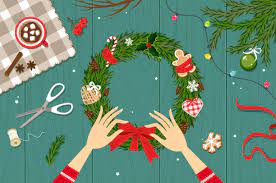        Christmas Art and Craft Day
Come and design some Christmas goodies to take home for your friends and family. We will have a day full of Christmas arts and crafts while also doing some other fun games and activities.Outcome 5: Children are effective communicatorsWEDNESDAY 21/12/22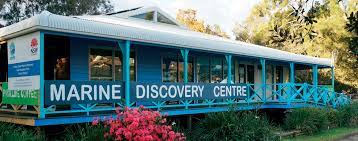        Marine Discovery CentreJoin us as we head down to the Marine Discovery centre to learn about a range of different marine animals and how we can make a difference to the environment and the world in which the marine animals live. Private charter bus will take us to and from the Marine Centre.*Cost $13 per childOutcome 2: Children are connected with and contribute to their worldTHURSDAY  22/12/22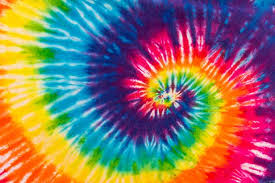 	  Tie Dye day at OSHCCome along for the day where you create your very own tie dye shirt. (Please supply a white t-shirt/pillow case for your child). You will also have time on your wheels and electronics throughout the day.Outcome 4: Children are confident and involved learnersFRIDAY  23/12/22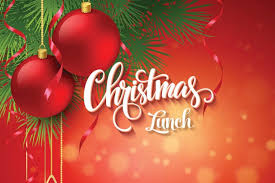                Christmas LunchCome for our last day before we break up for Christmas and let’s enjoy a OSHC Christmas lunch. We will have a choice of meat, vegies, salad and a yummy dessert.*Cost $5 per childOutcome 3: Children have a strong sense of wellbeingMONDAY  9/1/23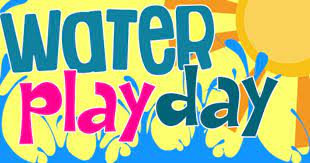  	Water Play Day at OSHC
Come and join us for a day of water play. We will have plenty of fun games to play, water balloons, a sprinkler and a water slide to slip slide the day away. Outcome 4: Children are confident and involved learnersTUESDAY  10/1/23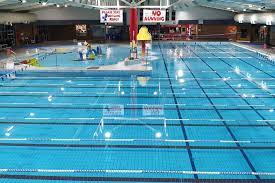     Swimming at Noarlunga PoolJoin us for the day as we head off to the swim centre to enjoy some swimming with friends, jumping off the Tarzan rope, having a go on the fun run or just relaxing in the pool. Private charter bus will take us to and from the Swim Centre.*Cost $13 per childOutcome 3: Children have a strong sense of wellbeingWEDNESDAY 11/1/23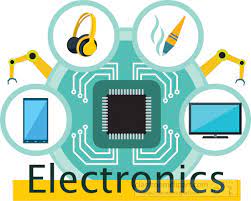   Electronics & Board Games DayWe will spend the day playing board games and having some time on our own electronic devices. Remember to bring your own favourite game from home and bring your own device to play on throughout the day at OSHC.Outcome 3: Children have a strong sense of wellbeingTHURSDAY  12/1/23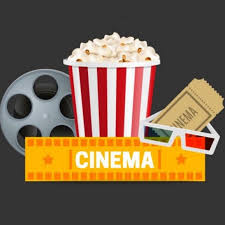            Movies at NoarlungaJoin us as we head to the movies at Noarlunga. Come along and catch up with friends and bring along some of your favourite movie snacks to enjoy when the movie is on. Private charter bus will take us to and from the movies.*Cost $13 per childOutcome 5: Children are effective communicatorsFRIDAY  13/1/23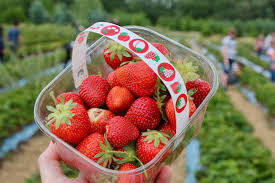 Strawberry Picking at Mount CompassCome with us as we head down to Harvest the Fleurieu to pick some yummy strawberries. We are heading to Old Noarlunga to have a play at the playground before heading back to OSHC. Private charter will take us to and from Harvest the Fleurieu.*Cost $15 per childOutcome 2: Children are connected with and contribute to their worldMONDAY 16/1/23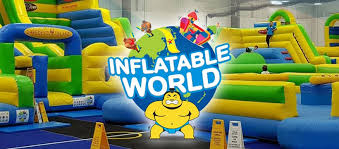                            Inflatable World Come with us as we head to Inflatable World for a fun filled, action packed couple of hours. Lots of bouncing, jumping and fun to be had with your friends at OSHC. We will be walking to and from Inflatable World.*Cost $13 per childOutcome 5: Children are effective communicatorsTUESDAY  17/1/23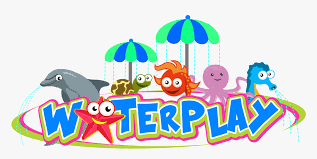 Water Play/Wheels & Electronics DayBring your wheels to ride, scooter, roller blade your day away. We will have fun with water games in between riding our wheels and other fun activities.Outcome 2: Children are connected with and contribute to their worldWEDNESDAY  18/1/23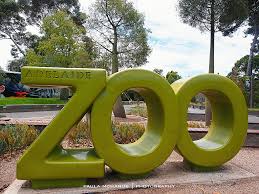 	            Adelaide ZooWe are heading to the lovely Adelaide Zoo. We will see many different animals, such as Wang Wang and Fu Ni, giraffes, lions, tigers, reptiles, birds and meerkats just to name a few. Private charter will be taking us to and from the Zoo.*Cost $15 per childOutcome 4: Children are confident and involved learnersTHURSDAY  19/1/23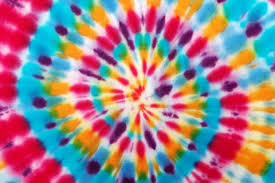 Tie Dye & Make your own burger day at OSHCCreate your own master piece as we do some Tie dye shirts or pillow cases for you to take home. We will be cooking up some yummy burgers for lunchtime for you to create your own burger.Outcome 4: Children are confident and involved learnersFRIDAY  20/1/23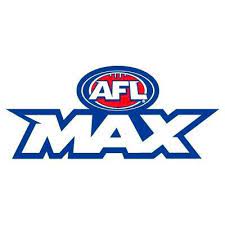                         AFL MAXJoin with us as we head to AFL MAX to learn some new skills and put those skills into action during a fun filled session with your friends at OSHC. Could you be the next AFL player we see playing on the big screen? Private charter will be taking us to and from AFL MAX.*Cost $15 per childOutcome 3: Children have a strong sense of wellbeingMONDAY  23/1/23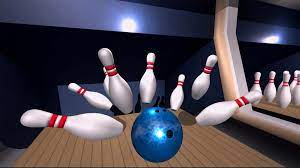           Ten Pin Bowling at NoarlungaCome and join us as we go ten pin bowling at Noarlunga, join a team with your friends and see who will bowl the highest score.  Who will be the Morphett Vale East bowling champions for 2023. Private charter bus will be taking us to and from the Bowling.*Cost $15 per childOutcome 4: Children are confident and involved learnersTUESDAY  24/1/23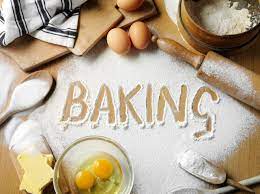                Baking Day at OSHCWe will be baking savoury dishes throughout the day to have for lunch at OSHC. You are welcome to bring your favourite recipe from home or join with us as we look to create some yummy new foods to try in OSHC. We will have the chance to make some sweets to enjoy for afternoon snack.Outcome 4: Children are confident and involved learnersWEDNESDAY  25/1/23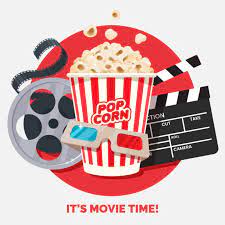                      Movie Day at WallisWe all enjoy a good movie, so why not join us at OSHC as we head to the movies. Bring your favourite popcorn, drink and some snacks and sit back and relax at the movies. Private charter will be taking us to and from Wallis cinema.*Cost $13 per child
Outcome 1: Children have  a strong sense of identityTHURSDAY  26/1/23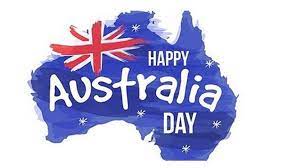        Closed today for          Australia DayFRIDAY  27/1/23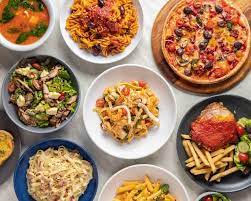 Outcome 5: Children are effective communicators